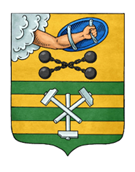 ПЕТРОЗАВОДСКИЙ ГОРОДСКОЙ СОВЕТ5 сессия 29 созываРЕШЕНИЕот 17 декабря 2021 г. № 29/5-45О приеме в муниципальную собственностьПетрозаводского городского округа имуществаиз государственной собственности Республики КарелияВ соответствии со статьей 16 Федерального закона от 06.10.2003 
№ 131-ФЗ «Об общих принципах организации местного самоуправления в Российской Федерации», Решением Петрозаводского городского Совета 
от 11.03.2010 № 26/38-759 «Об утверждении Положения о порядке управления и распоряжения имуществом, находящимся в муниципальной собственности Петрозаводского городского округа», учитывая обращение Министерства имущественных и земельных отношений Республики Карелия от 09.11.2021 № 12930/13.1-18/МИЗО-и, Петрозаводский городской СоветРЕШИЛ:1. Принять в муниципальную собственность Петрозаводского городского округа из государственной собственности Республики Карелия имущество согласно приложению.2. Утвердить Перечень имущества, предлагаемого к передаче в муниципальную собственность Петрозаводского городского округа из государственной собственности Республики Карелия, согласно приложению.3. Поручить Администрации Петрозаводского городского округа осуществить прием имущества в муниципальную собственность Петрозаводского городского округа из государственной собственности Республики Карелия в установленном законом порядкеПредседательПетрозаводского городского Совета                                             Н.И. ДрейзисПриложениеУТВЕРЖДЕНРешением Петрозаводскогогородского Советаот 17 декабря 2021 г. № 29/5-45ПЕРЕЧЕНЬимущества, предлагаемого к передаче в муниципальную собственность Петрозаводского городского округа из государственной собственности Республики КарелияПолноенаименование организацииАдрес местонахождения организации,ИННАдрес местонахождения организации,ИНННаименование имуществаНаименование имуществаАдрес местонахождения имуществаАдрес местонахождения имуществаИндивидуализи-рующие характеристики имущества, кадастровый номер Индивидуализи-рующие характеристики имущества, кадастровый номер Индивидуализи-рующие характеристики имущества, кадастровый номер Казенное учреждение Республики Карелия «Управление автомобильных дорог Республики Карелия»Республика Карелия, г. Петрозаводск, ул. Гоголя, д. 28,1001048977Республика Карелия, г. Петрозаводск, ул. Гоголя, д. 28,1001048977Сооружение«Реконструкция мостового сооружения через р. Неглинка по ул. Кирова в г. Петрозаводске»Сооружение«Реконструкция мостового сооружения через р. Неглинка по ул. Кирова в г. Петрозаводске»Российская Федерация, Республика Карелия, Петрозаводский городской округ,г. Петрозаводск, район Центр, ул. КироваРоссийская Федерация, Республика Карелия, Петрозаводский городской округ,г. Петрозаводск, район Центр, ул. КироваКадастровый номер10:01:0000000:17313Протяженность115 мКадастровый номер10:01:0000000:17313Протяженность115 мКадастровый номер10:01:0000000:17313Протяженность115 мКазенное учреждение Республики Карелия «Управление автомобильных дорог Республики Карелия»Казенное учреждение Республики Карелия «Управление автомобильных дорог Республики Карелия»Республика Карелия, г. Петрозаводск, ул. Гоголя, д. 28,1001048977Республика Карелия, г. Петрозаводск, ул. Гоголя, д. 28,1001048977Сооружение«Автомобильная дорога улица Кирова»Сооружение«Автомобильная дорога улица Кирова»Российская Федерация, Республика Карелия, Петрозаводский городской округ,г. Петрозаводск, район Центр, ул. КироваРоссийская Федерация, Республика Карелия, Петрозаводский городской округ,г. Петрозаводск, район Центр, ул. КироваКадастровый номер10:01:0000000:17314Протяженность60 мКазенное учреждение Республики Карелия «Управление автомобильных дорог Республики Карелия»Казенное учреждение Республики Карелия «Управление автомобильных дорог Республики Карелия»Республика Карелия, г. Петрозаводск, ул. Гоголя, д. 28,1001048977Республика Карелия, г. Петрозаводск, ул. Гоголя, д. 28,1001048977Земельный участокЗемельный участокРоссийская Федерация, Республика Карелия, г. Петрозаводск, ул. КироваРоссийская Федерация, Республика Карелия, г. Петрозаводск, ул. КироваКадастровый номер 10:01:0010113:158Площадь 2535 кв.мКазенное учреждение Республики Карелия «Управление автомобильных дорог Республики Карелия»Казенное учреждение Республики Карелия «Управление автомобильных дорог Республики Карелия»Республика Карелия, г. Петрозаводск, ул. Гоголя, д. 28,1001048977Республика Карелия, г. Петрозаводск, ул. Гоголя, д. 28,1001048977Земельный участокЗемельный участокРоссийская Федерация, Республика Карелия, г. Петрозаводск, ул. КироваРоссийская Федерация, Республика Карелия, г. Петрозаводск, ул. КироваКадастровый номер 10:01:0010124:126Площадь 2261 кв.мКазенное учреждение Республики Карелия «Управление автомобильных дорог Республики Карелия»Казенное учреждение Республики Карелия «Управление автомобильных дорог Республики Карелия»Республика Карелия, г. Петрозаводск, ул. Гоголя, д. 28,1001048977Республика Карелия, г. Петрозаводск, ул. Гоголя, д. 28,1001048977Земельный участокЗемельный участокРоссийская Федерация, Республика Карелия, г. Петрозаводск, ул. КироваРоссийская Федерация, Республика Карелия, г. Петрозаводск, ул. КироваКадастровый номер 10:01:0020103:944Площадь 1310 кв.мКазенное учреждение Республики Карелия «Управление автомобильных дорог Республики Карелия»Казенное учреждение Республики Карелия «Управление автомобильных дорог Республики Карелия»Республика Карелия, г. Петрозаводск, ул. Гоголя, д. 28,1001048977Республика Карелия, г. Петрозаводск, ул. Гоголя, д. 28,1001048977Земельный участокЗемельный участокРоссийская Федерация, Республика Карелия, г. Петрозаводск, ул. КироваРоссийская Федерация, Республика Карелия, г. Петрозаводск, ул. КироваКадастровый номер 10:01:0020105:263Площадь 1006 кв.м